Krąg tematyczny: Polska to mój dom.TEMAT: SYMBOLE NARODOWE.Pierwszą propozycją na początek tygodnia mogą być poranne ćwiczenia z naszego koła, które wykonywaliśmy w tamtym tygodniu lub dziecko może zaproponować swoje ulubione ćwiczenia gimnastyczne. Kolejną propozycją może być zaprezentowanie dziekcu mapę Europy z zaznaczonym konturem Polski, wyraźnym kształtem Bałtyku, flagę Polski, oraz godło Polski ( pomocne ilustracje w załączniku). Rodzic dodatkowo może przeczytać fragmrent wiersza „Polska” :Polska leży w Europie.Polska to jest kraj nad Wisłą.Polska leży nad Bałtykiem.I to wszystko? Nie! Nie wszystko!Polska naszą jest ojczyzną – Tu żyjemy, tu mieszkamy.Tu uczymy się, bawimy,I marzymy, i kochamy.Herb, czasami zwany godłem,To jest wspólny znak rodaków.Orzeł na czerwonej tarczyTo odwieczny herb Polaków.Flaga jest symbolem państwa.Tak wygląda polska flaga – Biały kolor to szlachetność,Czerwień – męstwo i odwaga.Polskim Hymnem NarodowymJest „Mazurek Dąbrowskiego”.„Jeszcze Polska nie zginęła” – Któż z Polaków nie zna tego?W trakcie czytania dziecko może wskazywać symbole narodowe pojawiające się w treści wiersza – ilustracje dodatkowe w załączniku.Następną propozycją dla rodziców i dzieci może być pogadanka o hymnie narodowym.Można dziecku przypomnieć słowa hymnu  narodowego:https://www.youtube.com/watch?v=ioUutRw9WeQ  Można zadać dziecku pytania, jeżeli nie będzie znało odpowiedzi, rodzic może podać dziecku te odpowiedzi, przykład:W jakich okolicznościach słyszysz hymn Polski? Dlaczego Mazurek Dąbrowskiego jest odgrywany, gdy Polacy zwyciężą w ważnym turnieju? W jaki sposób powinniśmy słuchać hymnu? W jakiej pozycji powinniśmy stać?Ostatnią propozycją może być praca plastyczna „ Godło Polski” :Dziecko może namalować na czerwonej kartce z bloku godło Polski palcami zanurzonymi w białej farbie. Następnie mogą doklejić koronę i wyciąć kształt godła, odrysowując szablon (przykład poniżej).DLE CHĘTNYCH!Wykonanie ćwiczeń cz.4 str 11a i 11bczytanie prostych wyrazów, pisanie wyrazów po śladzie, wycinanie napisów i przyklejanie pod właściwymi ilustracjami.wpisywanie liter do kratek według instrukcji, odczytywanie haseł, kolorowanie rzek na mapie.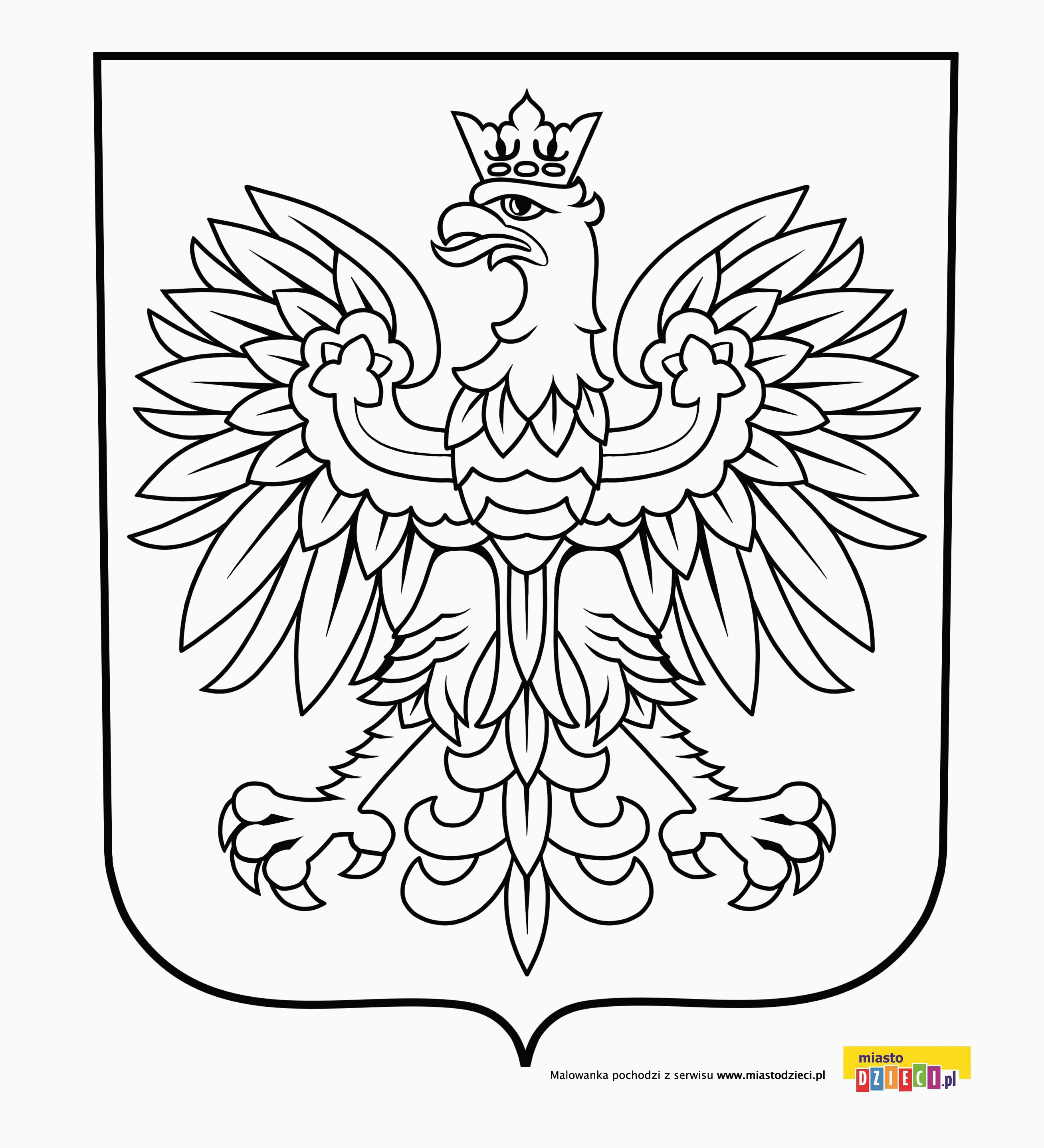 